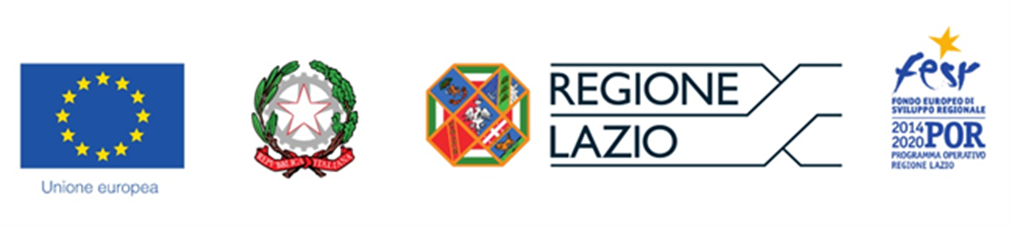 Dichiarazioni MPMI (Appendice 2)IL/LA SOTTOSCRITTO/A NOME ________________ COGNOME __________________________dichiara che  al momento della presentazione della domanda è in possesso dei requisiti richiesti dall’Avviso, a pena di esclusione, e consapevole che le dichiarazioni contenute nel presente modulo saranno soggette a controllo con particolare riferimento ai controlli di cui all'art 71 del D.P.R. 28 dicembre 2000, n. 445 così come modificato dal comma 2 dell'art 264 “Liberalizzazione e semplificazione dei procedimenti amministrativi in relazione all’emergenza COVID-19” della legge n. 77/2020, per la verifica relativa al possesso dei requisiti e delle condizioni stabilite dall'avviso pubblico;dichiara di aver preso visione dell'avviso pubblico di cui al link https://ristorilaziopmiasi.regione.lazio.it/;dichiara di essere una MPMI secondo la definizione di cui all'Allegato I del Regolamento della Commissione (UE) N. 651 del 17 giugno 2014 - che dichiara alcune categorie di aiuti compatibili con il mercato interno in applicazione degli articoli 107 e 108 del trattato; dichiara che per la presente domanda di ammissione è stata destinata la marca da bollo da 16,00 Euro debitamente annullata, il cui codice identificativo è stato inserito nell’apposito campo in fase di compilazione della domanda; la suddetta marca da bollo non è stata e non sarà utilizzata per qualsiasi altro adempimento (ai sensi dell'art. 3 del Decreto Ministeriale 10/11/2011) e sarà tenuta a disposizione per essere esibita in caso di controlli da parte del Gestore; dichiara che l'importo richiesto rispetta i limiti previsti dal punto 3.1 del "quadro temporaneo” - Comunicazione C (2020) 1863 del 19 marzo 2020 e s.m.i. - in materia di aiuti di importo limitato, pari ad euro 1.800.000 per impresa unica, come risultante a seguito delle verifiche sul Registro nazionale degli aiuti di Stato;di avere la propria sede legale nella Regione Lazio;dichiara di avere unità operativa destinataria dell'intervento in area ASI del territorio regionale o comunque di usufruire dei servizi erogati dagli stessi; dichiara di essere regolarmente iscritto (Registro Imprese o Repertorio Economico Amministrativo) alla CCIAA ed esercitare, in relazione all’unità operativa o al luogo di esercizio destinatari dell'intervento, un’attività economica; dichiara di essere nel pieno e libero esercizio dei propri diritti e non trovarsi in stato di fallimento, liquidazione coatta, liquidazione volontaria, scioglimento, concordato preventivo ed ogni altra procedura concorsuale prevista dalla Legge Fallimentare e da altre leggi speciali, ad eccezione del concordato preventivo con continuità aziendale, né ha in corso un procedimento per la dichiarazione di una di tali situazioni nei propri confronti;dichiara  di non presentare le caratteristiche di Impresa in Difficoltà ai sensi dell’art. 2 punto 18) del Reg. (UE) n. 651/2014 al 31/12/2019; In deroga a quanto precede, gli aiuti possono essere concessi alle microimprese o alle piccole imprese (ai sensi dell'allegato I del regolamento generale di esenzione per categoria) che risultavano già in difficoltà al 31 dicembre 2019, purché non siano soggette a procedure concorsuali per insolvenza ai sensi del diritto nazionale e non abbiano ricevuto aiuti per il salvataggio o aiuti per la ristrutturazione;dichiara di non essere soggetto alla sanzione interdittiva di cui all’articolo 9, comma 2, lettera c) del decreto legislativo 8 giugno 2001, n. 231 o ad altra sanzione che comporta il divieto di contrarre con la pubblica amministrazione, compresi i provvedimenti interdittivi di cui all’articolo 14 del decreto legislativo 9 aprile 2008, n. 81;dichiara di non aver riportato condanne con sentenza definitiva di condanna o decreto penale di condanna divenuto irrevocabile o sentenza di applicazione della pena su richiesta ai sensi dell’articolo 444 del codice di procedura penale, per uno dei seguenti reati:delitti, consumati o tentati, di cui agli articoli 416, 416-bis del codice penale ovvero delitti commessi avvalendosi delle condizioni previste dal predetto articolo 416-bis ovvero al fine di agevolare l’attività delle associazioni previste dallo stesso articolo, nonché per i delitti, consumati o tentati, previsti dall’articolo 74 del D.P.R. 9 ottobre 1990, n. 309, dall’articolo 291-quater del D.P.R. 23 gennaio 1973, n. 43 e dall’articolo 260 del decreto legislativo 3 aprile 2006, n. 152, in quanto riconducibili alla partecipazione a un’organizzazione criminale, quale definita all’articolo 2 della decisione quadro 2008/841/GAI del Consiglio;delitti, consumati o tentati, di cui agli articoli 317, 318, 319, 319-ter, 319-quater, 320, 321, 322, 322-bis, 346- bis, 353, 353-bis, 354, 355 e 356 del codice penale nonché all’articolo 2635 del codice civile;delitti, consumati o tentati, commessi con finalità di terrorismo, anche internazionale, e di eversione dell’ordine costituzionale reati terroristici o reati connessi alle attività terroristiche;delitti di cui agli articoli 648-bis, 648-ter e 648-ter.1 del codice penale, riciclaggio di proventi di attività criminose o finanziamento del terrorismo, quali definiti all’articolo 1 del decreto legislativo 22 giugno 2007, n. 109 e successive modificazioni;sfruttamento del lavoro minorile e altre forme di tratta di esseri umani definite con il decreto legislativo 4 marzo 2014, n. 24;ogni altro delitto da cui derivi, quale pena accessoria, l’incapacità di contrattare con la pubblica amministrazione.Costituisce altresì motivo di esclusione la sussistenza di cause di decadenza, di sospensione o di divieto previste dall'articolo 67 del decreto legislativo 6 settembre 2011, n. 159 o di un tentativo di infiltrazione mafiosa di cui all'articolo 84, comma 4, del medesimo decreto. Resta fermo quanto previsto dagli articoli 88, comma 4-bis, e 92, commi 2 e 3, del decreto legislativo 6 settembre 2011, n. 159, con riferimento rispettivamente alle comunicazioni antimafia e alle informazioni antimafia.L'esclusione di cui al presente punto 11 va disposta se la sentenza o il decreto sono stati emessi nei confronti:del titolare, se si tratta di impresa individuale;di un socio, se si tratta di società in nome collettivo;dei soci accomandatari, se si tratta di società in accomandita semplice;dei membri del consiglio di amministrazione cui sia stata conferita la legale rappresentanza, di direzione o di vigilanza o dei soggetti muniti di poteri di rappresentanza, di direzione o di controllo, o del socio unico persona fisica, ovvero del socio di maggioranza in caso di società con meno di quattro soci, se si tratta di altro tipo di società o consorzio.In ogni caso l'esclusione e il divieto operano anche nei confronti dei soggetti cessati dalla carica nell'anno antecedente la data di pubblicazione dell’Avviso, qualora l'impresa non dimostri che vi sia stata completa ed effettiva dissociazione della condotta penalmente sanzionata; l'esclusione non va disposta e il divieto non si applica quando il reato è stato depenalizzato ovvero quando è intervenuta la riabilitazione ovvero quando il reato è stato dichiarato estinto dopo la condanna ovvero in caso di revoca della condanna medesima;dichiara di non avere amministratori e/o Legali Rappresentanti che si siano resi colpevoli di false dichiarazioni nei rapporti con la Pubblica Amministrazione;dichiara di essere in regola con la Disciplina antiriciclaggio;dichiara di osservare gli obblighi dei contratti collettivi di lavoro e rispettare le norme dell’ordinamento giuridico italiano in materia di: (i) prevenzione degli infortuni sul lavoro e delle malattie professionali; (ii) salute e sicurezza sui luoghi di lavoro; (iii) inserimento dei disabili; (iv) pari opportunità; (v) contrasto del lavoro irregolare e riposo giornaliero e settimanale; (vi) tutela dell’ambiente;dichiara di essere in regola con il versamento dei contributi verso gli Enti Previdenziali;dichiara di essere in regola con la disciplina Antimafia;dichiara di essere in regola con le disposizioni in materia di aiuti ex art. 87 del Trattato che istituisce la Comunità europea individuati come illegali o incompatibili dalla Commissione europea [se l’impresa è stata costituita prima del 23 maggio 2007];dichiara che la partita iva/codice fiscale sono stati rilasciati prima della data di pubblicazione del presente avviso;dichiara di non essere stabilito in territori le cui giurisdizioni non collaborano con l'Unione relativamente all'applicazione delle norme fiscali convenute a livello internazionale, o le cui pratiche in materia fiscale non rispettano la raccomandazione della Commissione, del 6 dicembre 2010, concernente misure destinate a incoraggiare i paesi terzi ad applicare norme minime di buona governance in materia fiscale [C (2012)8805];dichiara di non aver ricevuto aiuti per attività connesse all'esportazione verso paesi terzi o Stati membri, ossia aiuti direttamente collegati ai quantitativi esportati, alla costituzione e alla gestione di una rete di distribuzione o ad altre spese correnti connesse con l'attività d’esportazione;dichiara di non aver ricevuto aiuti condizionati all'impiego preferenziale di prodotti interni rispetto ai prodotti d'importazione;dichiara di avere preso visione dell'informativa sulla privacy ed esprime il consenso al trattamento dei dati personali;dichiara di non essere in posizione di conflitto di interessi o di pantouflage come da specifica dichiarazione di cui all’appendice 5;s'impegna a consentire controlli ed accertamenti che la LAZIOcrea S.p.A., la Regione Lazio e i competenti organismi statali, della Commissione Europea e dell’Unione Europea riterranno più opportuni in ordine ai dati dichiarati;s'impegna a comunicare tempestivamente a LAZIOcrea S.p.A. ogni variazione dei dati contenuti nei documenti allegati e nelle dichiarazioni fornite, sollevando LAZIOcrea S.p.A. da ogni conseguenza derivante dalla mancata notifica di dette variazioni;dichiara che le dichiarazioni sono rese, sotto la propria responsabilità, ai sensi degli art. 46 e 47 del D.P.R. n. 445/2000, consapevole delle conseguenze di cui all’art 71 del D.P.R. medesimo così come modificato dal comma 2 dell’art 264 “Liberalizzazione e semplificazione dei procedimenti amministrativi in relazione all’emergenza COVID-19” della legge n. 77/2020, e consapevole delle responsabilità ai sensi degli artt. 75 e 76 del D.P.R. n. 445/2000  e delle conseguenze civili e penali previste in caso di dichiarazioni mendaci e formazione o uso di atti falsi e consapevole altresì della decadenza dai benefici concessi conseguente a dichiarazione non veritiera.DATA 	FIRMA__________________	_____________